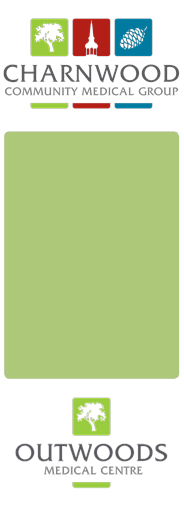 Automated or Self-Monitoring or BPMeasure from the upper arm, using accurate device (The British Hypertensive Society has a list of validated devices http://bhsoc.org/bp-monitors/bp-monitors/for-home-use/)Take measurement whilst seated, with you back and arms supported, uncrossed legs, no talking whilst taking measurementMeasure BP in both arms and if a consistent difference of greater than 20mmHg then always use the arm with the higher readingTake two readings at least a minute apart, morning and evening, over seven daysBring the completed sheet back to the surgeryNAME: ________________________________________	Date of Birth: __________________ADDRESS:_______________________________________________________________________DATEMORNING FIRST READINGMORNING SECOND READINGEVENING FIRST READINGEVENING SECOND READINGAverage Reading